 Education Justice Project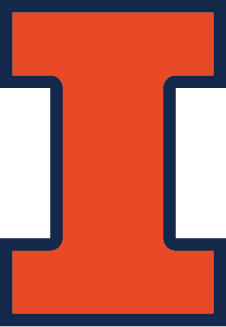 Computer Lab Application				         Due date: March 1st, 2021Spring Semester 2021 Email inquiries to Michael Muneses at mmuneses@illinois.edu The mission of the Education Justice project is to build a model college-in-prison program that demonstrates the positive impacts of higher education upon incarcerated people, the communities from which they come, the host institution, and society as a whole.Thank you for your interest in working with the Education Justice Project’s computer lab. EJP is one of the few college-in-prison programs in the country with a dedicated computer lab. It is an important resource for our students at Danville Correctional Center. It offers a place for students to work on their assignments, a teaching site for for-credit courses, and is the location of workshops offered by our Computer Workshops program. Ordinarily, the responsibilities of our computer lab team include providing guidance and training for our on-site team of computer support, working with the computer lab advisory committee at the prison, and providing training for new EJP instructors. It is also responsible for ensuring that the computer lab is a purposeful “third space” that comfortably and efficiently supports the various functions that take place within the room. Familiarity with computer lab environments is required. Previous experience with computer hardware and relevant software is a definite plus. COVID-19 Update: Due to the pandemic, EJP programming in the prison has beensuspended since March 2020 and will remain suspended until further notice. It maybe that in-person sessions will have resumed by Fall 2021. While interested persons are encouraged to apply and join the EJP universe (EJP is still very active outside the prison), please know that you will not be able to enter the prison until EJP and the Illinois Department of Corrections both determine that it is safe to resume programming. Until we are able to return to the prison, computer lab members will envisioning possible updates to the prison computer lab, and supporting other EJP initiatives, according to member interest. Although the times are uncertain, we hope that you’d like to join us, and we are excited about the possibilities that exist around this important resource.Please complete this form in a word processing program, so you will have plenty of space to adequately answer the questions, and send it, with a copy of your CV, as an attachment to Michael Muneses at mmuneses@illinois.edu. After we receive your form, we will contact you to discuss your application.Name: Email:Phone:Mailing Address:Today’s Date:Occupation:Employer:UI Department (if applicable):What field is your Bachelor’s Degree in?What other degrees do you hold (if applicable)?How did you hear about the Education Justice Project? Why are you interested in working with EJP and, specifically, in assisting in the EJP computer lab? Working in a prison brings up many feelings and presents a range of challenges for most of us. What do you imagine might be the biggest challenges or concerns for you?Is there anything else that you would like us to know about you?Please list two references we may contact (not family members):Name:Relationship:Phone:Email:How long have you known this person?Name:Relationship:Phone:Email:How long have you known this person?Education Justice Project1001 S. Wright StreetChampaign, IL 61820217-300-5150info@educationjustice.netwww.educationjustice.net